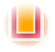 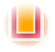 ANEXO III – FORMULÁRIO UNIFICADO PARA SOLICITAÇÃO DE AUTORIZAÇÃO PARA USO    DE ANIMAIS EM EXPERIMENTAÇÃO(INSTRUÇÃO NORMATIVA PROPESP/FURG Nº 3, DE 5 DE AGOSTO DE 2022)PROTOCOLO No:RECEBIDO EM: ____/____/____No campo "fármaco", deve-se informar o(s) nome(s) do(s) princípio(s) ativo(s) com suas respectivas Denominação Comum Brasileira (DCB) ou Denominação Comum Internacional (DCI). Na ausência destes, a estrutura química linear.Obs.: Todos os campos devem ser preenchidos. Em caso de não se aplicar, preencher "não  se aplica".1. PRAZOInício: após aprovação da CEUA (Não modificar a reposta) Término: ..../..../....2. TÍTULO DO PROJETOÁrea do conhecimento:  	Lista das áreas do conhecimento disponível em:https://www.gov.br/capes/pt-br/acesso-a-informacao/acoes-e-programas/avaliacao/instrumentos/documentos-de-apoio-1/tabela-de-areas-de-conhecimento-avaliacao3. RESPONSÁVEL (Para obtenção de bons resultados no cuidado animal deve-se ter treinamento e comprometimento dos membros da equipe. As pessoas envolvidas devem ser capacitadas para oferecer cuidado minucioso na manutenção de animais, devem estar cientes de que a qualidade de suas ações pode interferir com o bem-estar dos animais ou com os resultados de atividades científicas ou didáticas. O(s) pesquisador(es) ou professor(es) devem ter treinamento ou experiência reconhecida pela CEUA no que diz respeito aos procedimentos que serão realizados).Nome completo:Instituição:Unidade: Departamento/Disciplina:Experiência Prévia:Sim (  ) ou Não (  ) - Quanto tempo (anos)? (copiar link do currículo Lattes):Treinamento (comprovante deve ser anexado ao formulário. Comprovantes são: disciplinas reconhecidas pela CEUA/FURG, cursos sobre cuidados, manejo e manutenção de animais e afins):-	Quanto tempo?-Vínculo com a Instituição:Docente/Pesquisador ( ) Técnico ( ) Jovem Pesquisador/ Pesquisador visitante / Pós-doutorando ( )Telefone:Localização: E-mail:4. COLABORADORES (Contemplar aqui todos os colaboradores que irão MANUSEAR OS ANIMAIS. Os colaboradores devem ser capacitados para oferecer cuidado minucioso na manutenção dos animais. Copiar e colar a sequência de itens abaixo quantas vezes for necessário, dependendo do número de colaboradores que o projeto/aula tiver).Nome completo:Instituição:Nível acadêmico:Experiência Prévia:Sim (  ) ou Não (  ) - Quanto tempo (anos)? (copiar link do currículo Lattes):Treinamento: (Especificar; comprovante deve ser anexado ao formulário. Comprovantes são: disciplinas  reconhecidas pela CEUA/FURG, cursos sobre cuidados, manejo e manutenção de animais e afins). Telefone / E-mail:Assinatura: 5. RESUMO DO PROJETO (Serve para auxiliar os membros da CEUA, inclusive a comunidade não-científica, a compreender as razões da solicitação de aprovação do uso de animais, bem como os benefícios potenciais do projeto ou protocolo).6. OBJETIVOS (na íntegra)7. JUSTIFICATIVA (A justificativa deverá conter as bases científicas para o estudo ou treinamento proposto, particularmente os dados prévios in vitro e in vivo que justifiquem a experimentação em animais. Dados prévios obtidos em modelos in vitro ou in silico devem ser incluídos na justificativa para a utilização de animais. A simples ausência de estudos prévios com animais não é justificativa suficiente para sua utilização. Deverá ser incluído o "estado da arte" para permitir a avaliação, se projetos similares já foram realizados e assim evitar duplicação de resultados e utilização desnecessária de animais).8. RELEVÂNCIA (O potencial impacto da utilização dos animais para o avanço do conhecimento científico, a saúde humana, e/ou a saúde animal devem ser incluídos neste item. Deve ficar claro que os benefícios potenciais da atividade envolvendo animais em pesquisa ou ensino se sobrepõem às consequências negativas da experimentação animal).9. MODELO ANIMALEspécie ou grupo taxonômico (nome vulgar, se existir):Justificar o uso dos procedimentos e da espécie ou grupo taxonômico. O responsável deve justificar a espécie ou grupo taxonômico e os procedimentos a serem empregados em função do sistema biológico a ser estudado. A opção por um determinado modelo animal deve ter consistência científica e não ser influenciada por conveniência ou orçamento. PROCEDÊNCIA (biotério, fazenda, aviário, etc.)Localização:Animal silvestre:N° da solicitação ou autorização do SISBIO: Outra procedência? Qual?O animal é geneticamente modificado?	Número do CQB  	Obs. 1ª: A autorização da CEUA não requer a existência de licença prévia de outras instituições. Entretanto, o responsável deverá obter todas as autorizações legais cabíveis que a natureza do projeto exige antes do início das atividades com animais como, por exemplo, autorizações de instituições como Instituto Brasileiro do Meio Ambiente e dos Recursos Naturais Renováveis - IBAMA, Fundação Nacional do Índio - FUNAI, Comissão Nacional de Energia Nuclear - CNEN, Conselho de Gestão do Patrimônio Genético - CGEN, Comissão Técnica Nacional de Biossegurança - CTNBio, Instituto Chico Mendes de Conservação da Biodiversidade - ICMBio, dentre outras.Obs. 2ª: O proponente deverá priorizar a obtenção de animais de fornecedores credenciados no CONCEA. A aquisição de animais de fornecedores não credenciados deverá ser devidamente justificada, observando-se, neste caso, o disposto nas demais resoluções do CONCEA. A CEUA da instituição de ensino ou de pesquisa científica credenciada no CONCEA, que compra ou recebe animais de estabelecimento comercial ou de produtor local, que não possui como objetivo principal produzir ou manter animais para atividades de ensino ou pesquisa, deverá manter cadastro desse fornecedor, mediante registro do nome do proprietário, do endereço do respectivo estabelecimento e do CNPJ, ou CPF, quando for o caso, conforme as demais resoluções do CONCEA.9.2 TIPO E CARACTERÍSTICAEscolher: anfíbio**, ave**, bovino, bubalino, cão, camundongo heterogênico, camundongo isogênico, camundongo knockout, camundongo transgênico, caprino, chinchila, cobaia, coelhos, equídeo, espécie silvestre brasileira*, espécie silvestre não-brasileira*, gato, gerbil, hamster, ovino, peixe**, primata não-humano**, rato heterogênico, rato isogênico, rato knockout, rato transgênico, réptil**, suíno, outra (especificar). Aumente a tabela conforme a necessidade.* No caso de animais silvestres de vida livre, quando não for possível estimar o quantitativo, o número de animais efetivamente utilizado deverá constar no Relatório Anual da CEUA, assim como as demais informações constantes desta tabela.** Animais cativos9.3 MÉTODOS DE CAPTURA (Somente em caso de uso de animais silvestres)Obs: Deve incluir não somente a descrição detalhada dos equipamentos utilizados na captura como também estratégias para minimizar o estresse sofrido pelo animal capturado inclusive durante eventual transporte, manipulação e marcação. Animais deverão ser soltos na mesma região de captura e nas mesmas condições nas quais foram capturados, conscientes e alertas).9.4 PLANEJAMENTO ESTATÍSTICO/DELINEAMENTO EXPERIMENTALObs: O planejamento estatístico deve embasar a solicitação do número de animais a serem utilizados no projeto. Dados prévios do responsável ou obtidos da literatura devem ser utilizados para o cálculo formal do tamanho da amostra. Deve ser utilizado o número mínimo de animais para a obtenção de resultados estatisticamente válidos.9. 5 GRAU DE INVASIVIDADE*:	(Leve, Moderado, Grave ou Procedimentos terminais) (*consultar anexo “Graus de Invasividade” na página da CEUA-FURG)Os materiais biológicos destes exemplares serão usados em outros projetos?Quais? Se já aprovados pela CEUA, mencionar o número do protocolo e parecer.9.6 CONDIÇÕES DE ALOJAMENTO E ALIMENTAÇÃO DOS ANIMAISObs: A estrutura física de alojamento dos animais deve estar de acordo com o Guia Brasileiro de Produção, Manutenção ou Utilização de Animais em Atividades de Ensino ou Pesquisa Científica do CONCEA. A densidade populacional, temperatura, tipo de forração, manejo dos animais, tipo e tamanho do alojamento entre outros devem ser adequados para a espécie, linhagem, genótipo e comportamento do animal e o procedimento experimental proposto).Alimentação:Fonte de água:Lotação - Número de animais/área:Exaustão de ar: Sim (  ) ou Não (  )Comentar obrigatoriamente sobre os itens acima e as demais condições que forem  particulares à espécie.Local onde será mantido o animal (biotério, fazenda, aviário, etc.):Localização:Ambiente de alojamento: Gaiola (  )	 Jaula ( ) 	Baia ( )	 Outros ( )Número de animais por gaiola/galpão:Tipo de cama (maravalha, estrado ou outro):10. PROCEDIMENTOS EXPERIMENTAIS DO PROJETO10.1 ESTRESSE/DOR INTENCIONAL NOS ANIMAISNão (  )	Sim (  ) 	Curto (  )	Longo ( )Se “sim”, JUSTIFIQUE (Estresse; dor; restrição hídrica/alimentar; outros):Nos itens 10.2, 10.3, 10.4, 10.8.2 e 10.9 utilize cada tabela para o preenchimento de um fármaco. Copie, cole e preencha a tabela, quantas vezes forem necessárias, até que todos os fármacos utilizados sejam contemplados. No campo “fármaco”, deve-se informar o(s) nome(s) do(s) princípio(s) ativo(s) com suas respectivas Denominação Comum Brasileira (DCB) ou Denominação Comum Internacional (DCI).10.2 USO DE FÁRMACOS ANESTÉSICOS (apenas para procedimentos de anestesia, não incluir aqui os procedimentos de eutanásia)Sim ( )   Não (  )Em caso de necessidade de anestesia e não-uso, JUSTIFIQUE.10.3 USO DE RELAXANTE MUSCULARSim (  )	Não ( )10.4 USO DE FÁRMACOS ANALGÉSICOSSim (  )	Não ( )Em caso de necessidade de analgesia e não-uso, JUSTIFIQUE.10.5 IMOBILIZAÇÃO DO ANIMAL (Considerar procedimentos de manipulação para medidas biométricas, vias de administração de compostos, anestesia, eutanásia e outros procedimentos que necessitam imobilizar o animal)Sim (  )	Não (  )Indique o tipo em caso positivo:10.6 CONDIÇÕES ALIMENTARES (caso haja restrição hídrica e alimentar, mencionar novamente aqui, além do item 9.6)Jejum:	Sim ( )   Não ( )	Duração em horas:Restrição Hídrica:      Sim ( )   Não ( )	Duração em horas:10.7 CIRURGIASim ( )	Não (  )Única ( ) ou Múltipla (  )Qual (is)? No mesmo ato cirúrgico ou em atos diferentes?Médico Veterinário/CRMV:10.8 PÓS-OPERATÓRIO10.8.1 OBSERVAÇÃO DA RECUPERAÇÃOSim (  )	Não ( )Período de observação (em horas):10.8.2 USO DE ANALGESIA Sim (  )	Não (  )Justificar o NÃO-uso de analgesia no pós-operatório, quando for o caso.10.8.3 OUTROS CUIDADOS PÓS-OPERATÓRIOSSim (  )	Não ( )Descrição:10.9 EXPOSIÇÃO / INOCULAÇÃO / ADMINISTRAÇÃOSim (  )	Não ( )11. EXTRAÇÃO DE MATERIAIS BIOLÓGICOSUtilize esta tabela para o preenchimento de um material biológico. Copie, cole e preencha a tabela, quantas vezes forem necessárias, até que todos os materiais sejam contemplados.Obs. 1ª: Todos os materiais biológicos obtidos do animal deverão ser informados, mesmo aqueles obtidos após a eutanásia. O procedimento de retirada destes materiais biológicos deverá ser informado nos itens pertinentes, com especial atenção à retirada feita de animais vivos. No caso de retirada de material pós-eutanásia e seu processamento, a descrição deverá ser suficiente para a informação da CEUA sobre sua adequada manipulação e destinação, não sendo necessário detalhar estes procedimentos, bastando uma referência a artigo publicado para tal fim.Obs. 2ª: O princípio dos 3Rs da utilização de animais em atividades de ensino ou pesquisa científica prevê a redução do número efetivamente utilizado, mediante a obtenção de maior quantidade de informações de cada animal, como forma de aprimorar a utilização ética destes. Esta coleta, quando feita após a eutanásia, não tem qualquer impacto sobre o bem-estar animal. Portanto, a coleta de maior quantidade de amostras biológicas de um mesmo animal deverá ser estimulada pela CEUA.Sim (  )	Não ( )12. FINALIZAÇÃO (Considerar as Diretrizes da Prática de Eutanásia do CONCEA)12.1 MÉTODO DE EUTANÁSIACaso método restrito (uso exclusivo de decapitação, deslocamento cervical ou CO2), JUSTIFIQUE: (referência bibliográfica para o não uso de anestésicos). Devem ser incluídas em detalhes a metodologia e infraestrutura necessária (sala reservada; materiais; equipamento) e método de confirmação da morte.12.2 DESTINO DOS ANIMAIS APÓS O EXPERIMENTO (Local, na sua Unidade, onde as carcaças são depositadas até a forma de descarte final, que está preenchida no quadro abaixo como padrão para toda a FURG).12.3 FORMA DE DESCARTE DA CARCAÇA (Não modifique este campo, exceto se a forma de descarte que o(a) Sr(a) utiliza seja diferente do procedimento padrão descrito abaixo).13. RESUMO DO PROCEDIMENTO (Descrever todos os procedimentos onde há manipulação dos animais vivos: transporte, aclimatação, procedimentos experimentais, incluindo dose e via de administração de qualquer substância ou tratamento aplicado e método, volume e frequência de amostragens, procedimentos para medições biométricas, procedimentos cirúrgicos e correlatos, métodos para monitorar efeitos adversos dos procedimentos, enfim, toda sequência de eventos do início ao fim do protocolo, compreendendo as providências cabíveis em relação ao destino dos animais ao término do projeto, incluindo os métodos para eutanásia, se aplicável).14. TERMO DE RESPONSABILIDADE (Leia cuidadosamente antes de assinar)Eu,	(nome do responsável), certifico que:li o disposto na Lei Federal 11.794, de 8 de outubro de 2008, e as demais normas aplicáveis à utilização de animais para o ensino e pesquisa, especialmente as resoluções do Conselho Nacional de Controle de Experimentação Animal - CONCEA;este estudo não é desnecessariamente duplicativo, tem mérito científico e que a equipe participante deste projeto/aula foi treinada e é competente para executar os procedimentos descritos neste protocolo;não existe método substitutivo que possa ser utilizado como uma alternativa ao projeto.Assinatura:  	Data:	/	/ 	Poderá ser solicitado o projeto a critério da CEUA respeitando confidencialidade e conflito  de interesses.Quando cabível, anexar o termo de consentimento livre e esclarecido do proprietário ou responsável pelo animal.Ciência/Assinatura do Diretor da Unidade e carimbo:Data:Anexar plano de trabalho do projeto no Sistema de Controle de Projetos (SisProj) aprovado pela Unidade, conforme parágrafo 2o, do artigo 2o, da Instrução Normativa 003/2022 da PROPESP:Ciência/Assinatura do Médico Veterinário responsável pela supervisão dos procedimentos  de anestesia, cirurgia e/ou eutanásia:Número Registro no CRMV:Data:Encaminhar em 1 via pelo protocolo digital.Todos os formulários enviados à CEUA devem ter a anuência do Diretor da Unidade. A  aprovação final dos protocolos experimentais está condicionada ao envio do Plano de Trabalho no SISPROJ aprovado pela Unidade.15. RESOLUÇÃO DA COMISSÃOA Comissão de Ética no uso de animais, na sua reunião de	/	/	, APROVOU os procedimentos éticos apresentados neste Protocolo.Assinatura:  	Coordenador da ComissãoA Comissão de Ética No Uso de Animais, na sua reunião de	/	/	, emitiu o parecer em anexo e retorna o Protocolo para sua revisão.Assinatura:  	Coordenador da ComissãoParecer dado ao protocolo (assinar e carimbar o parecer):COMISSÃO DE ÉTICA EM USO ANIMAL	Universidade Federal do Rio GrandePró-Reitoria de Pesquisa e Pós-Graduação - PROPESPceua@furg.br      http://www.propesp.furg.brAnimalLinhagemIdadePeso aprox.QuantidadeQuantidadeQuantidadeAnimalLinhagemIdadePeso aprox.MFM+FTOTAL:TOTAL:FármacoDose (UI ou mg/kg)Via de administraçãoMédico Veterinário/CRMVFármacoDose (UI ou mg/kg)Via de administraçãoFármacoDose (UI ou mg/kg)Via de administraçãoFrequênciaFármacoDose (UI ou mg/kg)Via de administraçãoFrequênciaDuraçãoFármaco/OutrosDoseVia de administraçãoFrequênciaMaterial biológicoQuantidade da amostraFrequênciaMétodo de coletaDescriçãoSubstância/dose/viaMédico Veterinário/CRMV